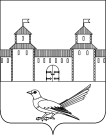 от 25.08.2015г. № 358 - пВ соответствии  со статьями  42, 45, 46  Градостроительного кодекса Российской Федерации, со статьей  16 Федерального  закона  от  06.10.2003 г.  № 131-ФЗ  «Об   общих  принципах  организации  местного  самоуправления  в  Российской  Федерации»,  статьями  32, 35, 40 Устава муниципального образования Сорочинский городской округ Оренбургской области, Положением «О порядке подготовки и утверждения документации по планировке территории муниципального образования город Сорочинск  Оренбургской области», утвержденным  решением Сорочинского  городского  Совета муниципального образования  город  Сорочинск  Оренбургской области  от 27 июня 2014 года №307 и поданным заявлением ООО «Терра» от 20.07.2015г исх. № 3004, вх. № 4004 от 23.07.2015 г. администрация Сорочинского городского округа постановляет: 1.Разработать проект планировки совмещенного с проектом межевания, территории под строительство линейного объекта «Строительство БКНС и системы высоконапорных водоводов Загорского месторождения» в границах муниципального образования Сорочинский городской округ Оренбургской области.  2. Контроль за исполнением настоящего постановления возложить на главного архитектора муниципального образования Сорочинский городской округ Оренбургской области – Крестьянова А. Ф.3. Постановление вступает в силу со дня его подписания и подлежит официальному опубликованию.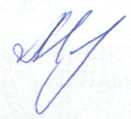 И.о. Главы администрациигорода Сорочинска                                                               Т.П. МелентьеваРазослано: в дело – 2 экз., УАГи КС– 1 экз., прокуратуре – 1 экз., информационный бюллетень – 1 экз.Администрация города Сорочинска Оренбургской областиП О С Т А Н О В Л Е Н И Е«О разработке проекта планировки совмещенного с проектом межевания, территории под строительство линейного объекта: «Строительство БКНС и системы высоконапорных водоводов Загорского месторождения»в границах муниципального образования Сорочинский городской округ Оренбургской области»